تصحيح موضوعي التاريخ و الجغرافيا لشعب علوم تجريبية + رياضيات + تقني رياضي بكالوريا 2011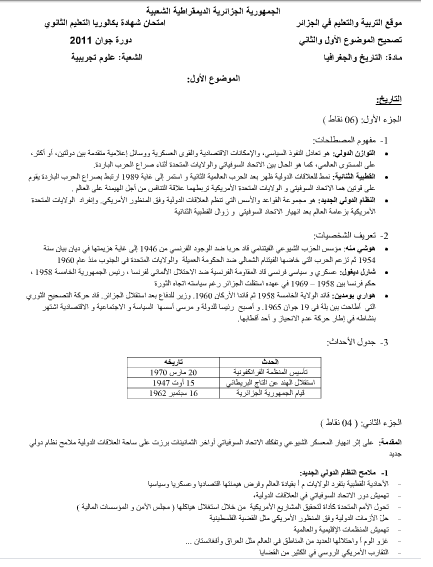 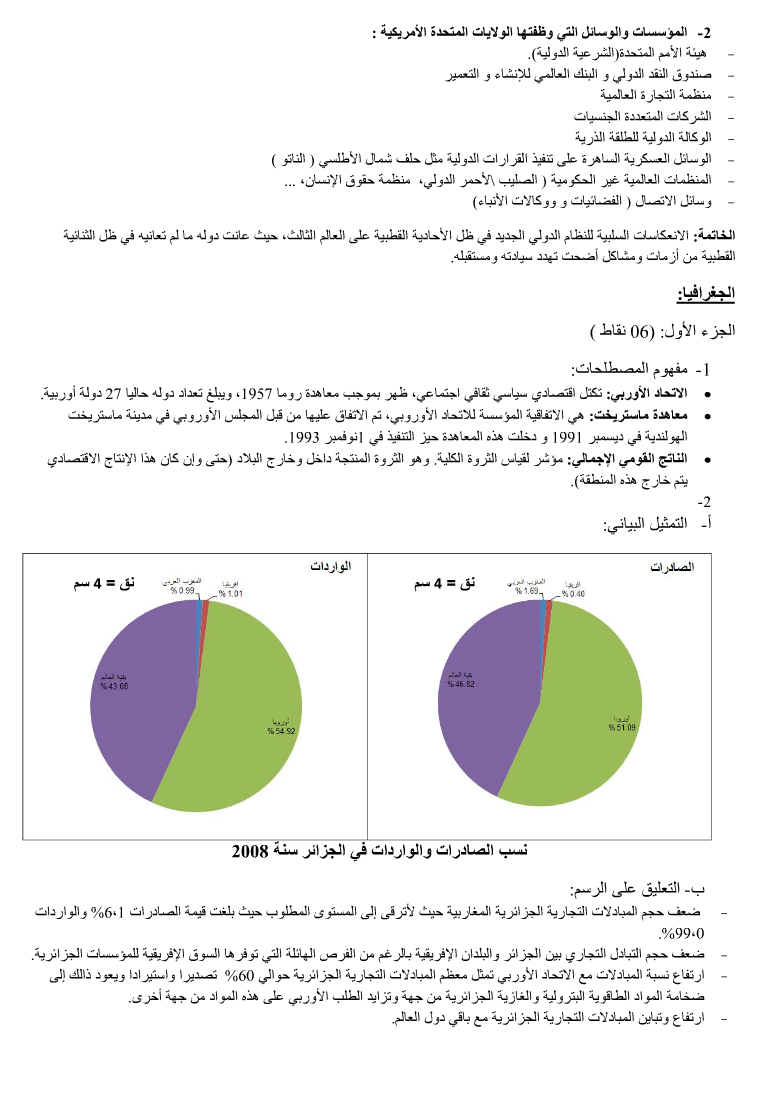 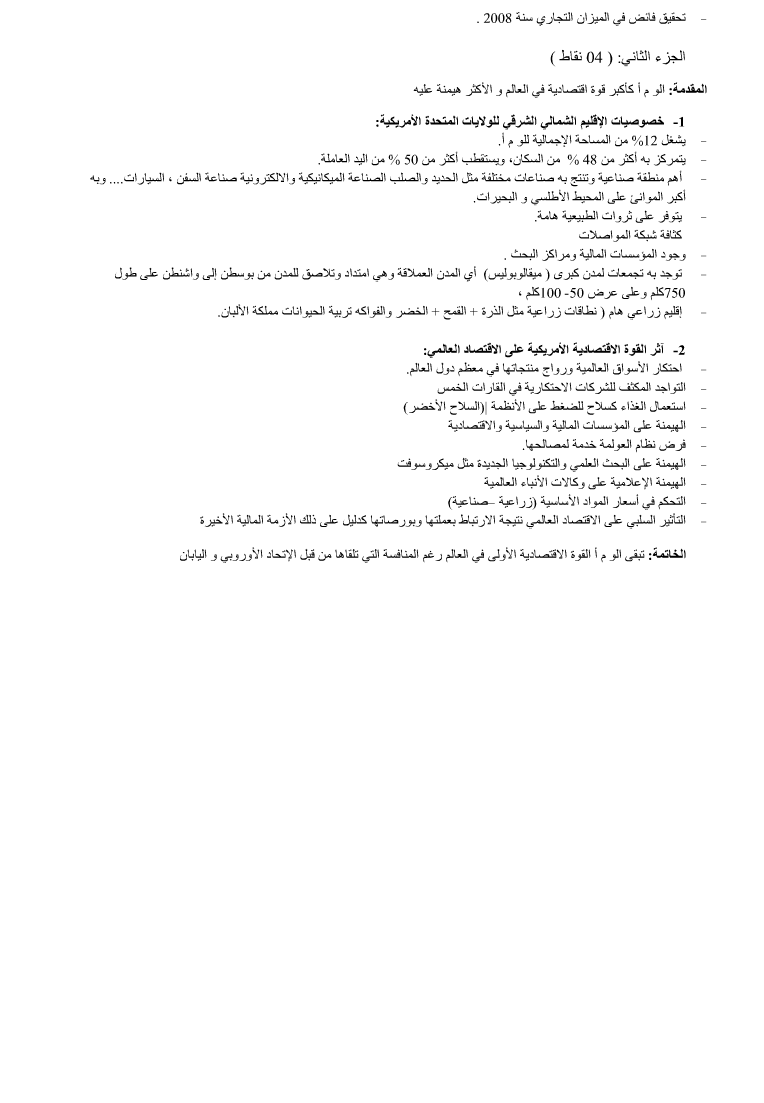 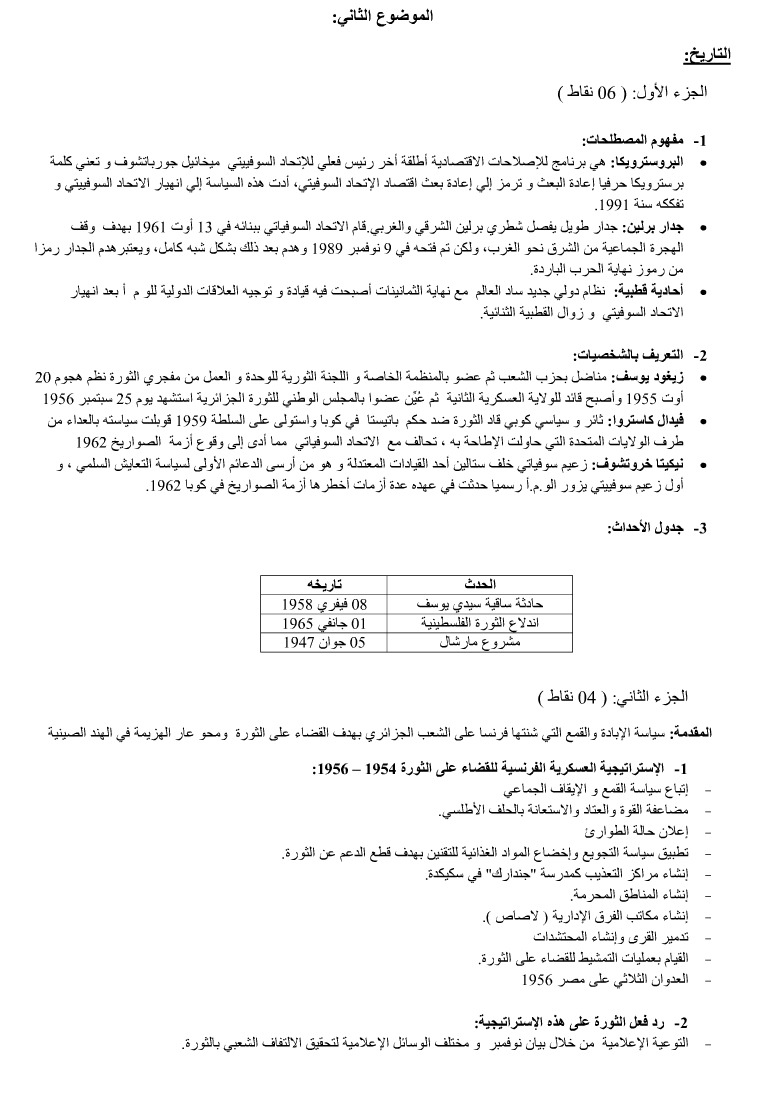 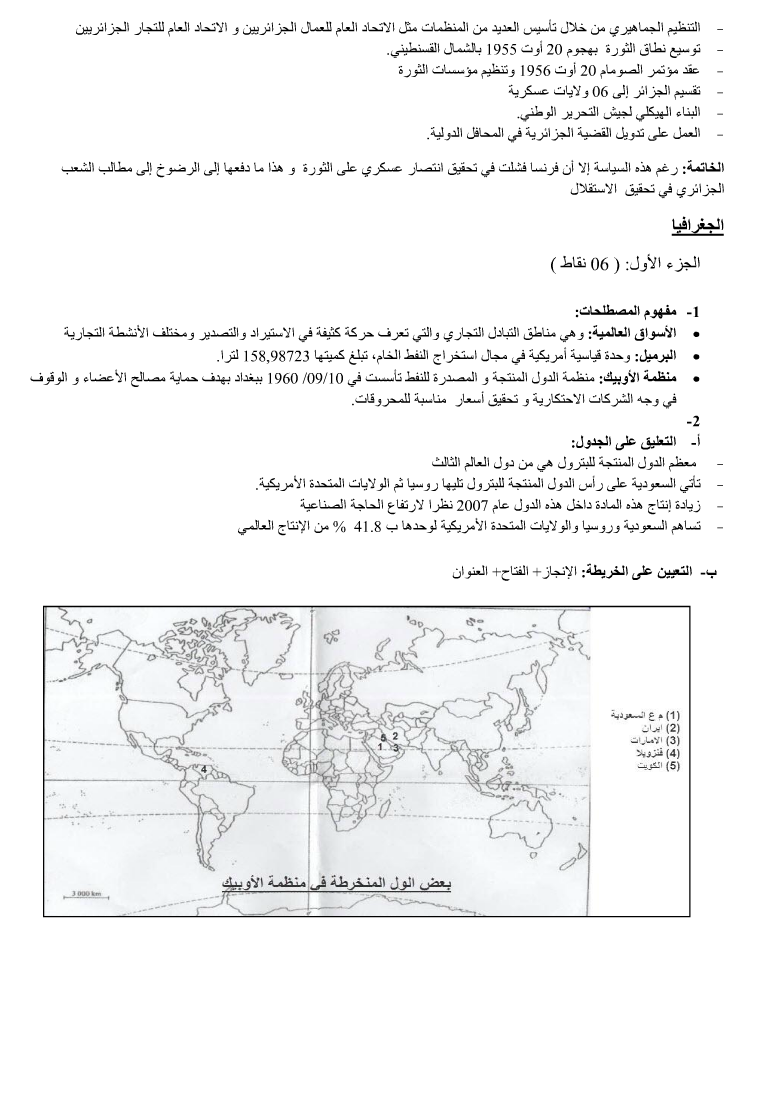 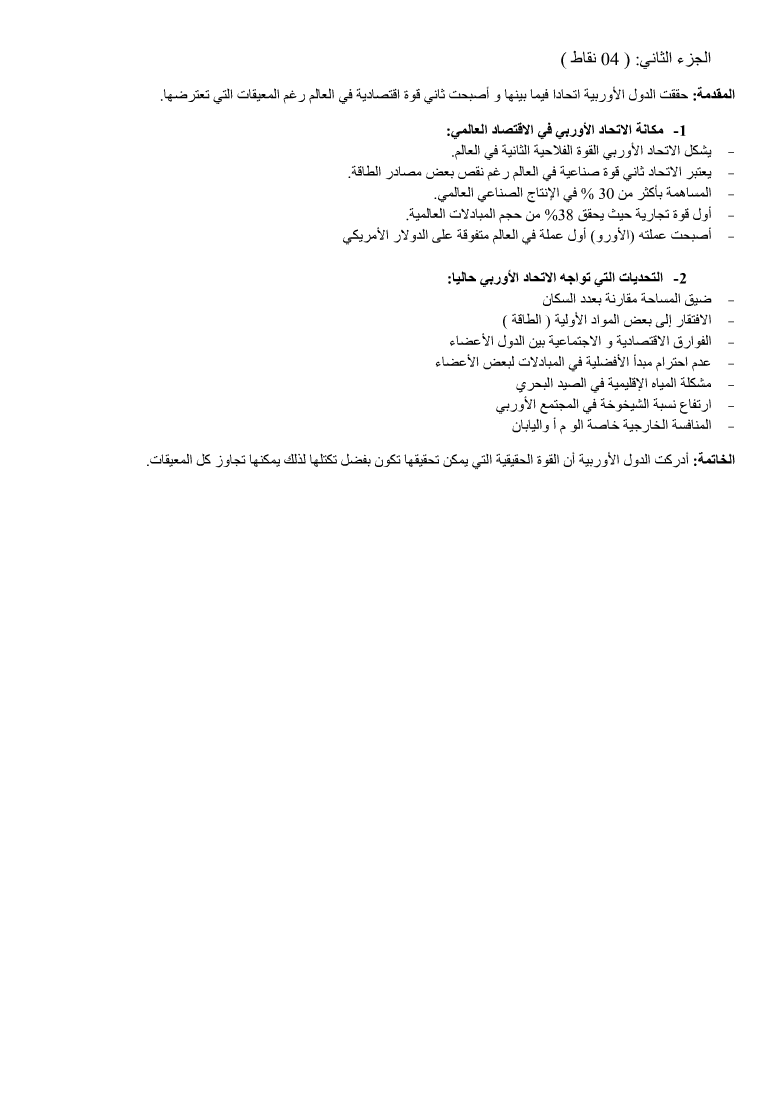 